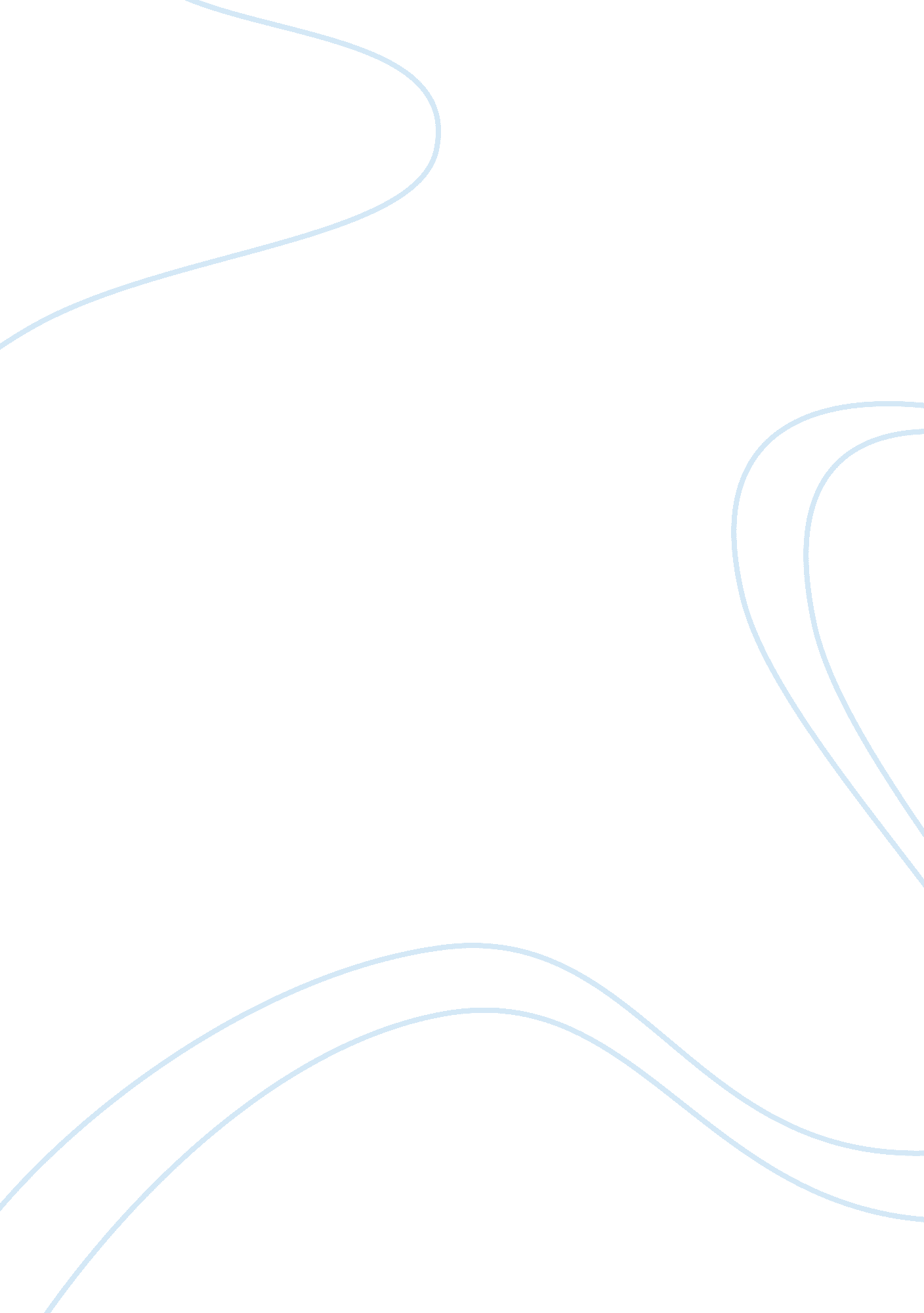 The marketplace effect on corporate social responsibility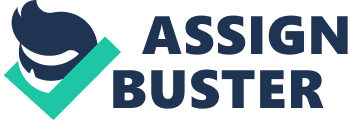 Market is one of the facets of corporate societal duty which refer to about making what you do right, so the market place issues are about making the right thing. Making the right thing is the most of import facet of your concern in footings of procuring the longer term viability. YTL Corporation Berhad portion its experience in developing an effectual corporate societal duty model suited for an substructure developer with a diverse scope of public-service corporation, cement, building, belongings development, hotel and IT concerns runing in Europe and the Asia-Pacific part. Furthermore, YTL Corporation Berhad is besides really much focused on developing corporate societal duty initiatives most relevant to the different and alone stakeholders in each of these concerns and parts of operations. However, YTL does non to the full take into history the finding of market place in corporate societal duty. It is highly of import as the success of the house is based on the people working to understand the full market place in order to supply an first-class service. Furthermore, market place demands the highest professional criterions and procedures and most of all, the purpose to be honest, unfastened and ethical in all of our interactions. The market place issues as they relate to corporate societal duty extend across a broad scope of concern activities that define a company 's relationship with its client. These activities may be grouped into six classs which are merchandise fabrication and unity ; revelation, labelling and packaging ; selling and advertisement ; selling pattern ; pricing ; and distribution. Therefore, the failings that would likely confront by YTL without the exercise of market place include unity in distribution, unethical selling, mispricing, charge, consumer 's privateness, merchandise quality and safety. In each of these countries, companies would confront troubles in revising their concern schemes in term of privateness and engineering, selling to kids, heightened outlooks for merchandise safety and environmental impact, increased examination by consumers and non-consumers and non-governmental organisation, and the steady globalisation of the consumer motion. Meanwhile, YTL should pattern the market place for which the concern community can besides do enormous parts in advancing good wellness and wellbeing, particularly if advanced corporate societal duty enterprises are undertaken in partnership with authorities and civil society. In all but the most distant countries or closed societies, concern has monolithic range and influence. For decennaries, concern has been engaged in charity, philanthropic gift, and civic activities including societal investings in wellness. YTL should concentrate more on the market place neither and pay more attending to their providers in response to investor and client concerns. Today, more and more concerns are now analyzing how responsible their providers are. Companies have an involvement in guaranting that their providers are supplying equal wage and working conditions to their employees, have effectual environmental-protection policies in topographic point and carry oning their concern activities in a crystalline mode that is in line with good corporate behavior. Besides, YTL will non hold a proper gross revenues and selling policies and to develop their staff on how these policies can be implemented. Therefore, market place corporate societal duty helps concerns to foster a corporate civilization that values the demands, outlooks and diverseness of its clients. At such, the enterprises such as implementing client service programmes which efficaciously monitor ailments and purpose to supply uninterrupted betterment can play a cardinal function in market place corporate societal duty. A strong sense of Corporate Social Responsibility in marketing activities can assist an administration to derive and prolong concern competitory advantage in today 's extremely competitory and dynamic markets. Corporate Social Responsibility concerns social outlooks, and the consequence of all of the administration 's selling determinations on society. It covers the natural environment, consumerism, community dealingss and ethical behavior. It is an administration 's duty to optimize its positive impact and understate its negative impact on its stakeholders, such as clients, providers, rivals, regulators, authoritiess, force per unit area groups, the populace, employees, and investors and so on. Customers expect such things as quality merchandises at a sensible monetary value, a good after-sales service, to be treated candidly and reasonably. Many administrations embrace the extra costs associated with Corporate Social Responsibility in the outlook of harvesting benefits in the long term ; Corporate Social Responsibility selling activities can ensue in, for illustration, a better apprehension of consumer demands and wants, positive promotion, boosted gross revenues, enhanced staff committedness and improved concern public presentation. Corporate Social Responsibility in selling can ensue in other valuable benefits excessively, including the decrease of costs. Corporate Social Responsibility in selling can assist an administration addition sustainable competitory advantage. Hence, it is no surprise that many administrations incorporate and implement ethical and societal duty programmes into their strategic programs. As an hearer, we are strongly recommended YTL Corporation Berhad to pattern and involve themselves in market place activities and embedded corporate societal duty into a company 's concern theoretical account because corporate societal duty is going more platitude among corporations besides there are concerns that some companies promote an image of corporate societal duty whether or non they have a true scheme in topographic point and the consequences to demo for. And the most of all, answerability and transparence are the keys to carry oning concern in a responsible mode. 